Businesses have different aims and objectives that can change over time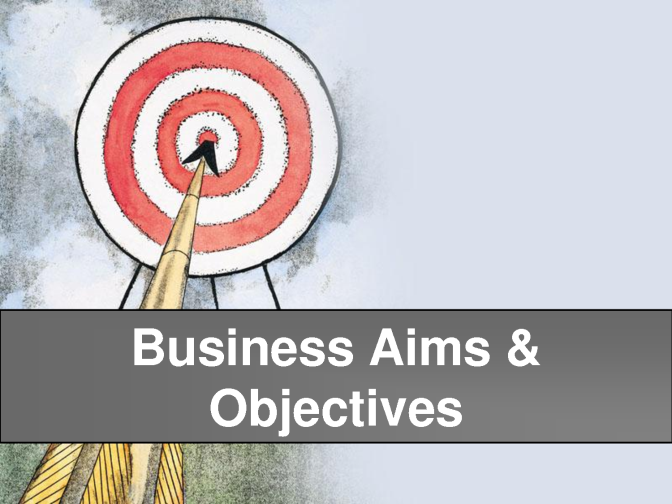 